Beskrivelse Tema Pullerten 1000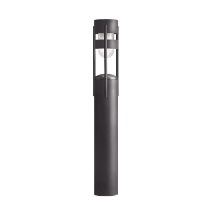 Tema Pullerten 1000, for nedgravningPullertlampe i varmforzinket stål med krydsfundament for nedgravning. Lygtehoved med blændring på lodrette stave. Skærm i klar polycarbonat med indvendig blændring. Mål: Højde over jord: , krydsfundament: , Diameter: Tæthedsklasse: IP54Bestykkes med: 12 eller 17 W Bridgelux LED modul, 2700, 3000 eller 4000 K, 90 Raeller udstyres med E27 fatning for max 57 W, max L/Ø: 140/56 mmTema Pullerten 1000, på flangePullertlampe i varmforzinket stål med flange for påboltning. Lygtehoved med blændring på lodrette stave. Skærm i klar polycarbonat med indvendig blændring. Mål: Højde: , Diameter: Tæthedsklasse: IP54Bestykkes med:12 eller 17 W Bridgelux LED modul, 2700, 3000 eller 4000 K, 90 Raeller udstyres med E27 fatning for max 57 W, max L/Ø: 140/56 mm